 1.  The engine should be at normal operating temperature. 2.  Rotate the engine until the piston of the cylinder being tested is at TDC on the 	    compression stroke. 3.  Calibrate the cylinder leakage gauge. 4.  Install compressed air in the cylinder.  Read the gauge.		_____  % of leakage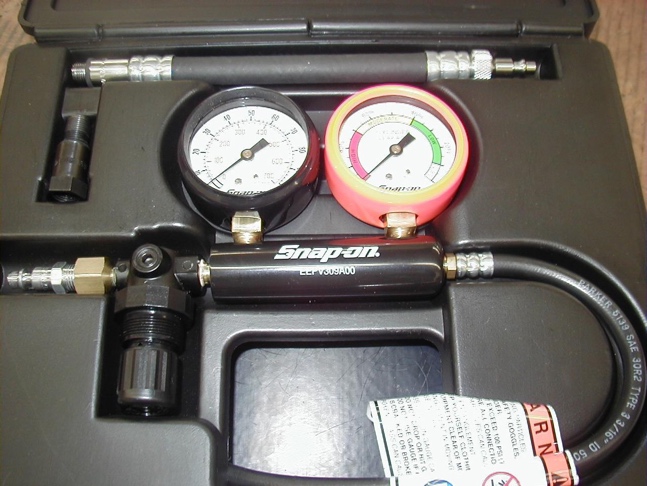 		Check one:							 Good - less than 10%		 Acceptable - less than 20%		 Unacceptable - higher than 20% 5.  Check the source of air leakage:		 a.  radiator - possible blown head gasket or cracked cylinder head.			 b.  tail pipe - defective exhaust valve(s).		 c.  carburetor or air inlet - defective intake valve(s).		 d.  oil filler cap - possible worn or defective piston rings. 6.  Based on the test results, what is the needed action?  _______________________		________________________________________________________________